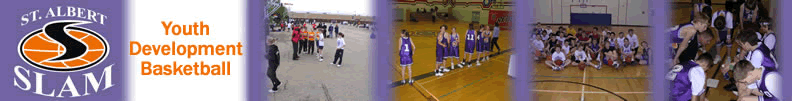  ALBERT SLAM 2011-12 ANNUAL GENERAL MEETING  SERVUS PLACE QUALICO ROOM SUNDAY, APRIL 22, 20127:00 PM MEETING MINUTES In attendance:Arden Spachynski 			Dan Hurlburt			Avis MildenbergerMarvin Dobish				Paul Looker			Bruce Schell Rene Schell 				Gerry Salcedo			Jeff Mercier Reid Warren 				Kevin Brown 			Judy KraknakCALL TO ORDER Meeting was called to order at 7:07 pmADDITIONS AND APPROVAL OF AGENDA None APPROVAL OF 2011 BOARD COMMITTEE MEETING MINUTES NOVEMBER 20, 2011 Moved Rene Schell Seconded Paul Looker Carried OLD BUSINESS Old Business to be addressed during agendaREPORTS  TREASURER REPORT  Avis reported - 2011-12 total expenditures $61,000, $8700 operating deficit to the end of March 2012 for current fiscal year, overall we have a $12,500 operating surplus. Notable expenses for the current year included Technical Director fees, Coaches apparel, Coaches honorariums, Provincials fees  PRESENTATION AND APPROVAL OF 2011-12 FINANCIAL STATEMENTS Were not completed at the time of the AGM. Will be submitted for approval at the Fall Board Committee MeetingAction: Avis to present 2011-12 Financial Statements at Fall 2012 Board Meeting PRESENTATION AND APPROVAL OF THE 2012-13 BUDGET Draft budget was circulated for review and discussionThe new Executive will be reviewing and will finalize the 2012-12 budget as we recently received notification that EYBA fees will be increasing by $200 a team to $1050 for the upcoming season Motion: To approve a registration fee increase for up to $25 per person for the 2012-13 seasonMoved Gerry SalcedoSeconded Jeff Mercier Carried PRESIDENTS REPORT Arden provided a verbal overview of his Presidents Report. See the attached CLUB POLICIES PRESENTATION AND APPROVAL Arden summarized all of the changes to the updated policy manual. See attached. Motion: To approve the updated policy manual for SLAMMoved Paul Looker Seconded Kevin Brown Carried Action: Reid to provide a copy of the player, parent, coach agreement that he has used in previous seasons to be reviewed by the Executive for use with all teams in the 2012-13 season.ELECTION OF OFFICIALS GYM COORDINATOR  Dan nominated Judy Kraknak Accepted EQUIPMENT COORDINATORDan nominated Deb and Andy Rivet Accepted TREASURER Gerry nominated Avis Mildenberger AcceptedSECRETARY Rene nominated Marvin Dobish Accepted VICE PRESIDENT Jeff nominated Bruce Schell Accepted PRESIDENT Avis nominated Gerry Salcedo Accepted Bantam / Midget Coordinator Kevin Brown accepted this appointment UPCOMING CALENDAR OF EVENTS 2012 SPRING IDENTIFICATION / FALL TRYOUT CAMPSWill be held on May 12th at ESSMYInformation and schedule will be available on the website and the GazetteAction: Gerry and Reid to meet to finalize details REGISTRATION Executive to meet on April 29th to further discuss the 2012-13 feesNEW BUSINESS UNIFORM COLOR CHANGEMarvin brought forward the idea of changing the clubs colors and looking at the gradual replacing of the current Clubs uniforms. The Executive will continue to discuss and determine if and when this  can commenceTECHNICAL DIRECTOR CONTRACT RENEWALAvis reported on what Jamie had billed the club for to date. Action: Gerry and Reid to meet Jamie to determine future involvement with SLAM for 2012-12 with a MOA to be drawn up between the two partiesAPPRECIATION  Arden and Dan were thanked for their long-time contributions to the volunteer executive of SLAMADJOURNMENT Moved Gerry Seconded Jeff Carried 